Afspraak plannenEen afspraak maken bij één van de zorgverleners kan via uw huisarts of rechtstreeks via het telesecretariaat:050/55.63.30OPGELET: een afspraak maken bij de eerstelijnspsychologen kan enkel op doorverwijzing van de huisarts.Uw volgende afspraken worden in samenspraak met de zorgverlener gepland.Praktisch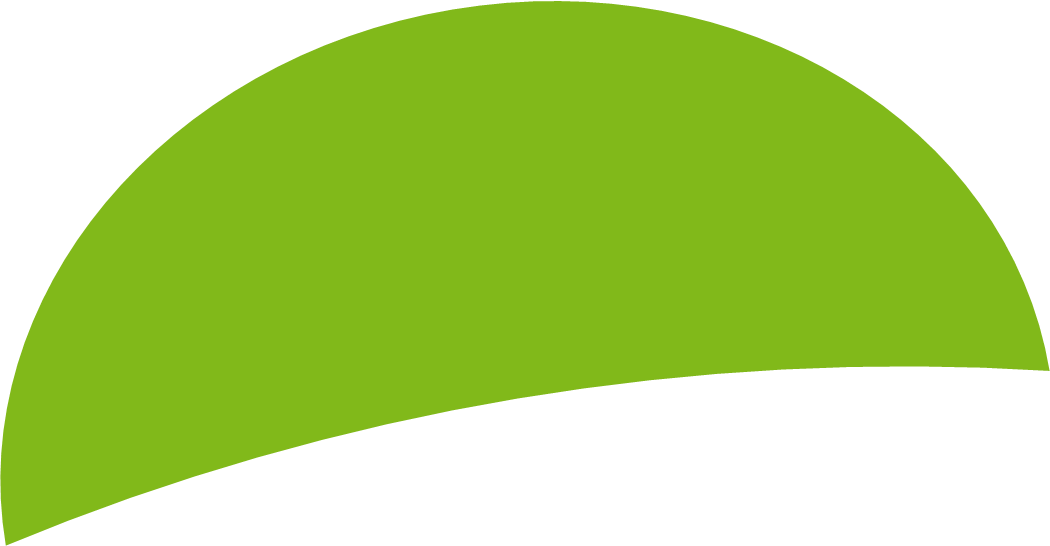 Waar?Waarom? Daarom…Multidisciplinaire zorg is complex. Uw huisarts kan zich laten bijstaan door andere zorgverleners. Op deze manier wordt u zo efficiënt mogelijk geholpen en is er een duidelijke samenwerking en communicatie tussen de huisarts en de zorgverlener. De huisarts verwijst u voor uw vraag zo optimaal mogelijk door naar de juiste zorgverlener. U kan als patiënt in het Eerstelijnshuis terecht bij een tabakoloog, een podoloog, een diëtist en een eerstelijnspsycholoog.Voor meer info, vraag raad aan uw huisarts!Vragen over het project?	  LMN CWV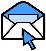 info@lmn-cwv.beEerstelijnshuisMidden West-Vlaanderen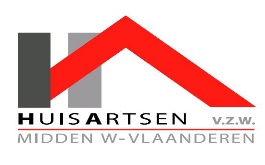 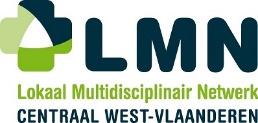 Afspraak podoloogDe podoloog onderzoekt en behandelt patiënten met klachten aan de voeten. Deze klachten kunnen zich zowel ter hoogte van de huid als van de nagels bevinden en/of kunnen klachten zijn van het bewegingsstelsel. 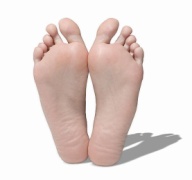 Wanneer? Tarieven?Er is wettelijke terugbetaling voorzien voor patiënten met een voortraject, zorgtraject of diabetesconventie.Afspraak diëtistDe diëtist verstrekt persoonlijk advies omtrent voeding en gezondheid.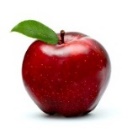 Wanneer?Tarieven? De meeste mutualiteiten voorzien gedeeltelijke terugbetaling. Er is wettelijke terugbetaling voorzien voor patiënten met een voortraject of zorgtraject.Afspraak tabakoloogDe tabakoloog biedt deskundige begeleiding in het stoppen met roken. Samen wordt er naar een oplossing op maat gezocht om de rookstop alle kansen te geven.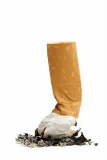 Wanneer?Tarieven?Deze tarieven zijn de eigen bijdrage van de patiënt volgens de Vlaamse regelgeving. Afspraak eerstelijnspsycholoogEen eerstelijnspsycholoog behandelt veel voorkomende problemen die mensen uit balans brengen: overspannenheid, burn-out, rouw- of aanpassingsproblemen, angsten, eetproblemen, depressieve gevoelens, relationele problemen,… Wanneer? 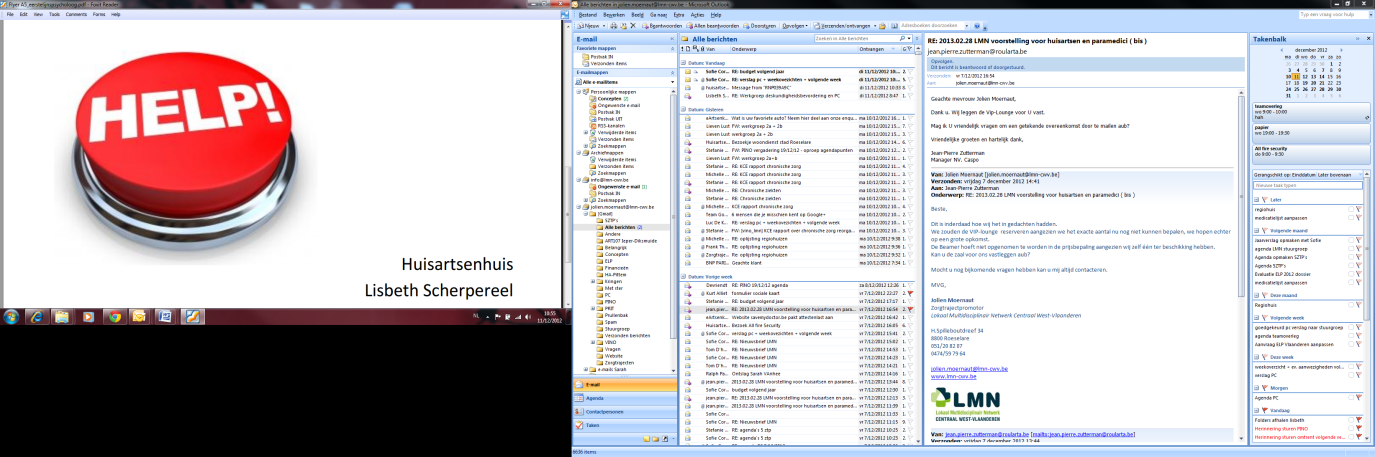 Tarieven?  De kost van een sessie bij de eerstelijnspsycholoog wordt bepaald door middel van uw statuut bij uw ziekenfonds.HuisartsenhuisH. Spilleboutdreef 348800 RoeselareMaandag8u - 12uPodoloog€ 25 per 30 minWoensdagDonderdag8u - 13u / 13u - 18u14u - 16u30DiëtistIntake: € 46 per uurOpvolg: € 23 per 30 minDonderdag16u30 - 19u15TabakoloogPatiënt zonder verhoogde tegemoetkoming:Intake: € 22,50 per 45 minOpvolg: € 15 per 30 minTabakoloogPatiënt met verhoogde tegemoetkoming:Intake: € 3 per 45 minOpvolg: € 2 per 30 minMaandagDinsdagWoensdagDonderdag13u30 - 19u9u30u – 18u159u -13u9u – 17uEerstelijns-psycholoog€ 11, € 4 of € 0 per 45 min